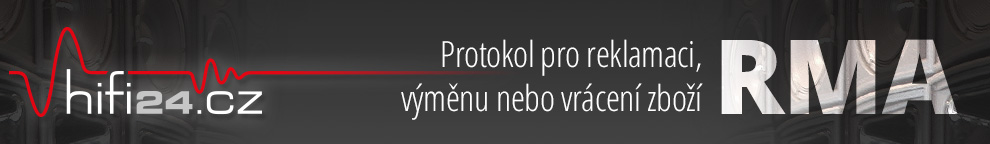     Zaškrtněte požadovanou variantu (reklamace nebo odstoupení):			REKLAMACE					ODSTOUPENÍ OD KUPNÍ SMLOUVYUpozornění: V případě zasílání zboží dopravou vše řádně zabalte a pojistěte. K zásilce přibalte kopii nákupního dokladu případně uveďte číslo objednávky a vyplněný RMA (tento) formulář nebo průvodní dopis.V případě jakýchkoliv dotazů nás neváhejte kontaktovat…..........................................Datum a podpis Adresa pro zasílání zboží: HFC servis, Chmelířova 245/5, 19600 Praha 9Luboš Kučak, HFC servis, Chmelířova 245/5, 196 00, Praha 9, IČ: 64903621, DIČ: CZ7502150238,tel: 603 454 436-7, www.hifi24.cz, email: hifi@hifi24.cz